             Для учащихся  2 класса  была  проведена познавательная программа -  «Путешествие в Радужную страну».  Дети «освежили»  знания о цвете,  охотно отвечали на «цветные» вопросы, коллективно составляли радугу, разгадывали  «радужные» загадки.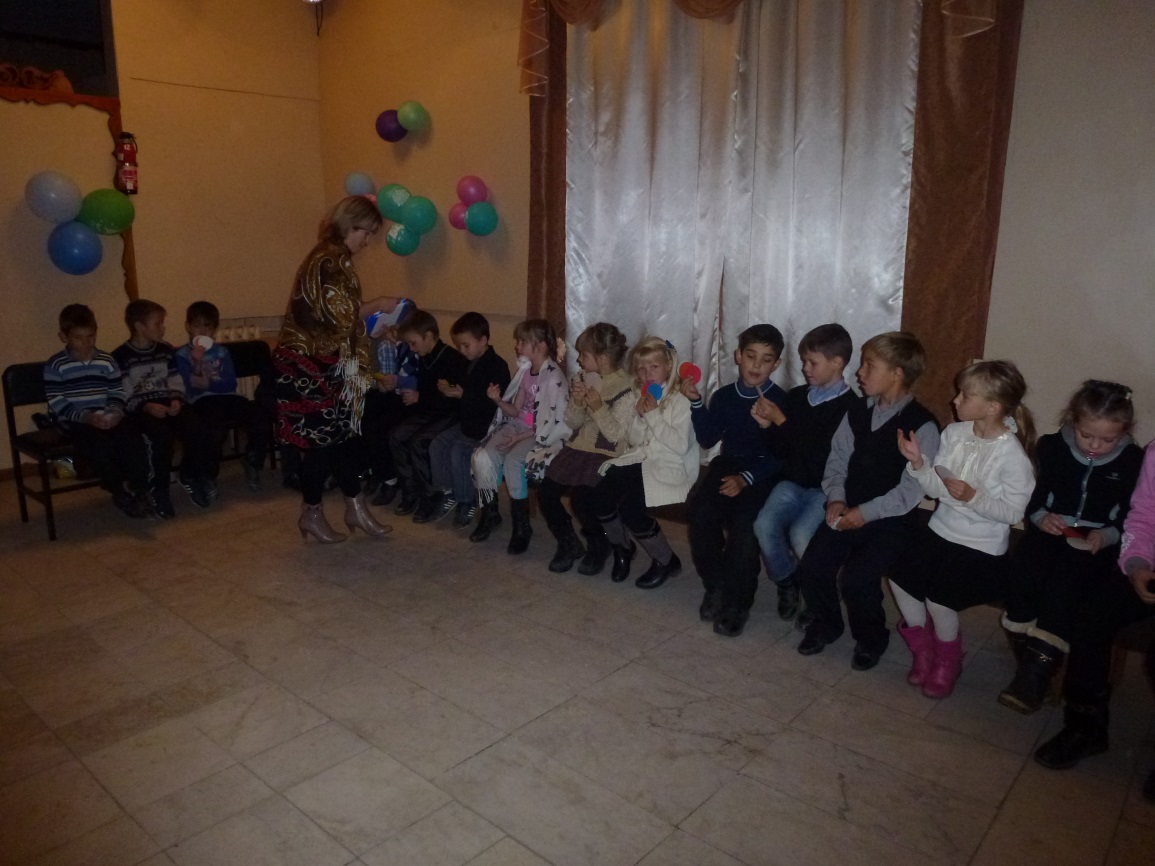 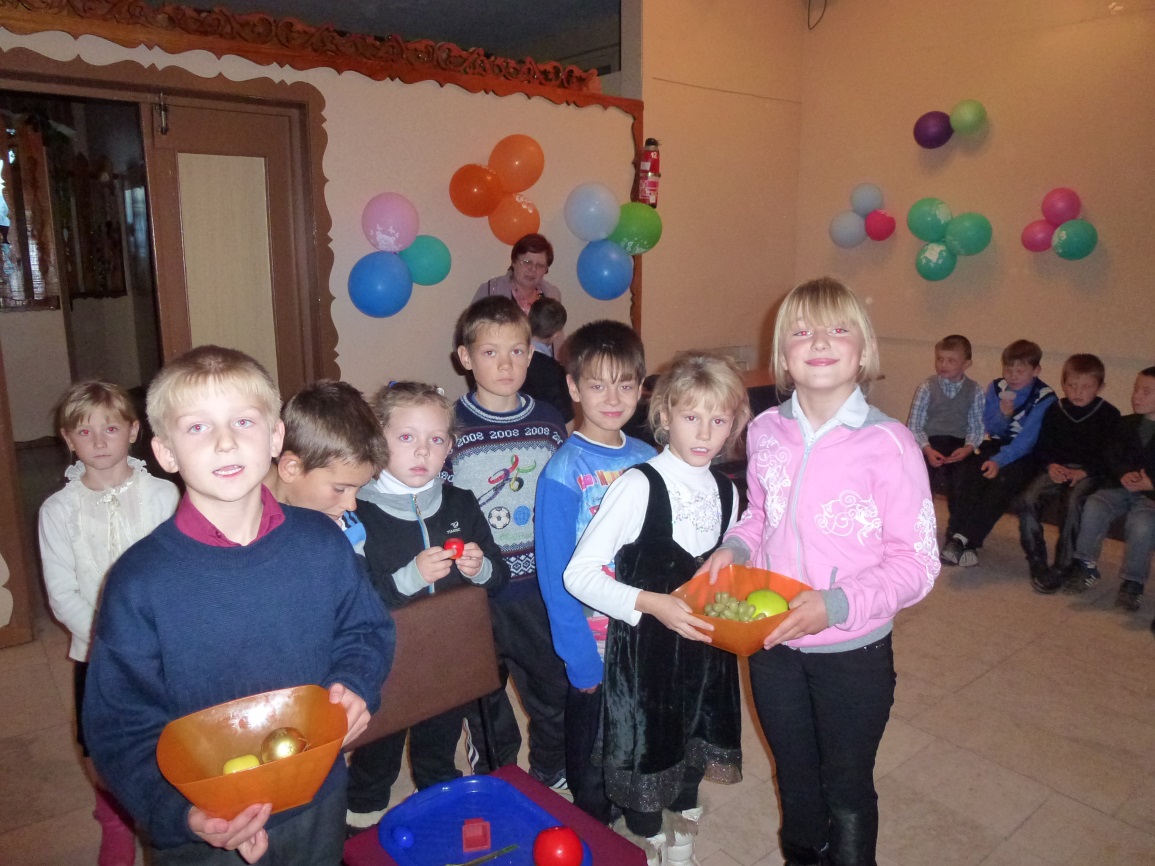 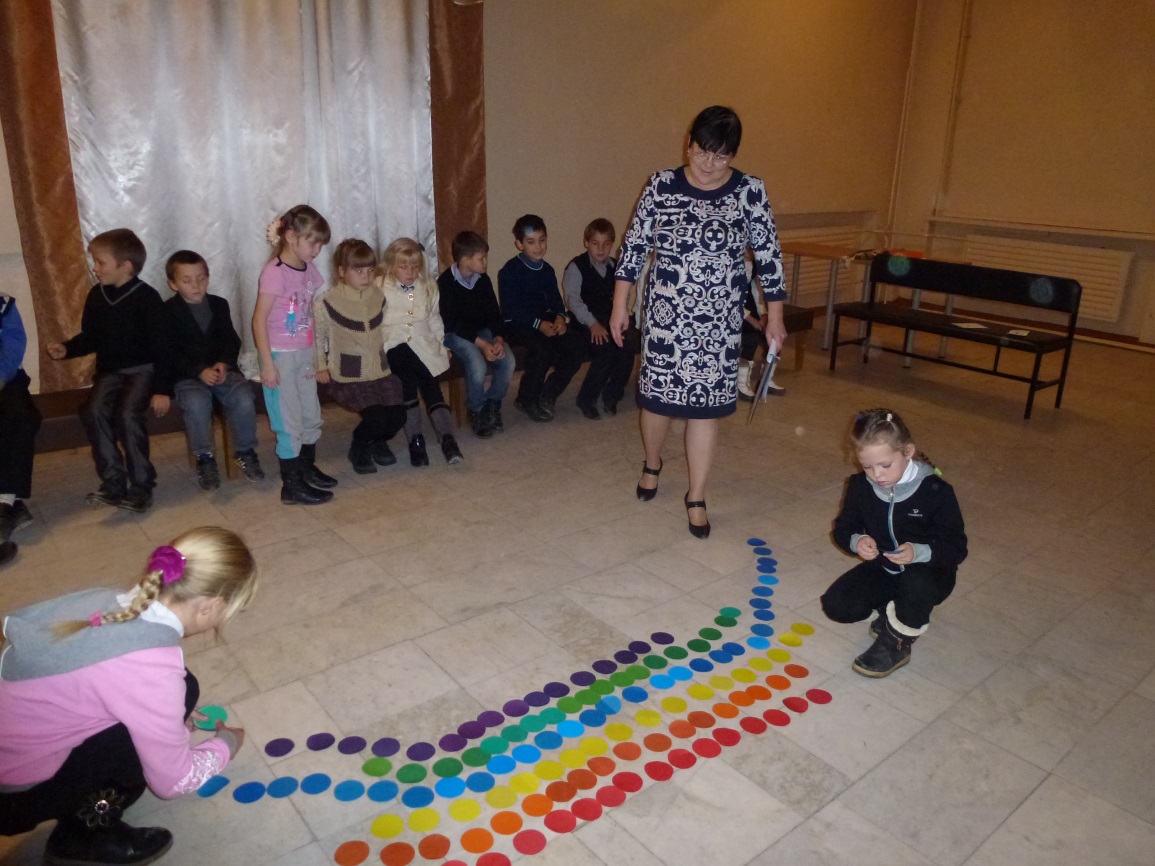 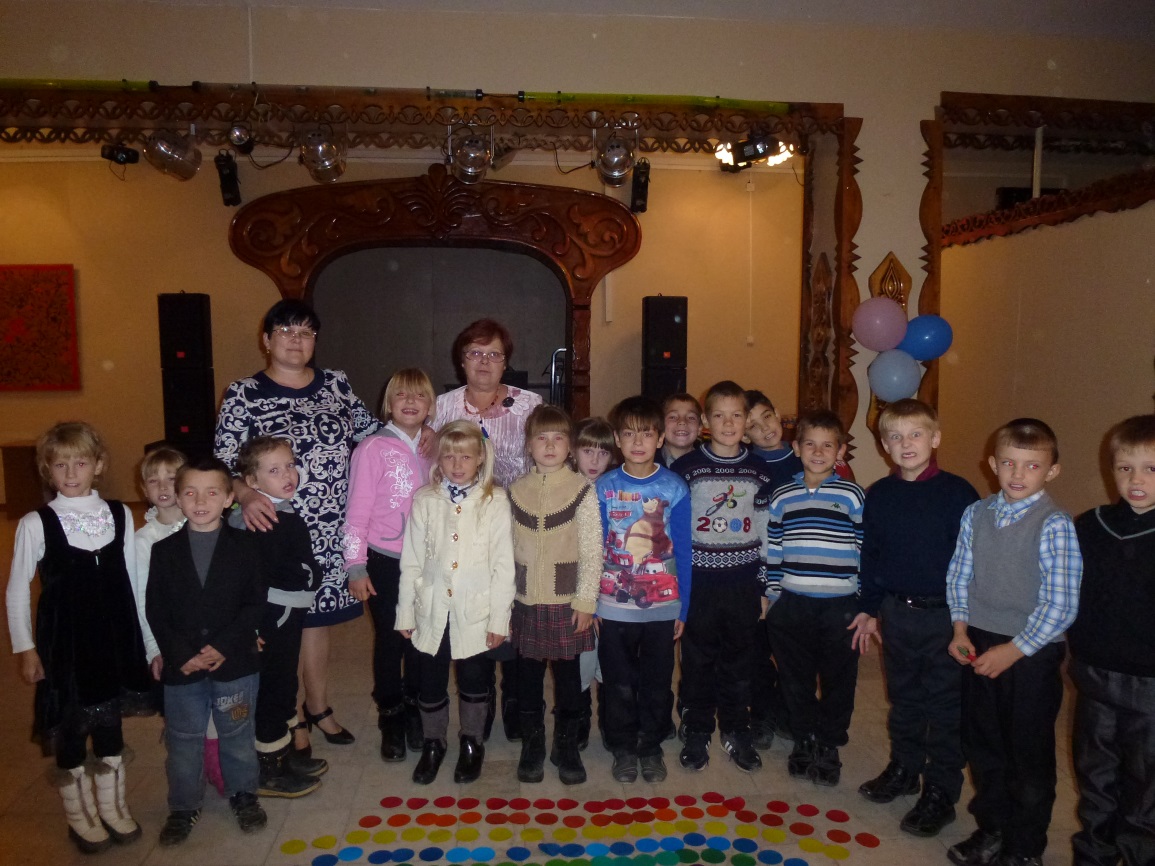 